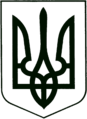 УКРАЇНА
МОГИЛІВ-ПОДІЛЬСЬКА МІСЬКА РАДА
ВІННИЦЬКОЇ ОБЛАСТІВИКОНАВЧИЙ КОМІТЕТ                                                           РІШЕННЯ №328Від 06.11.2023р.                                              м. Могилів-ПодільськийПро видачу дубліката свідоцтва про право особистої власності на домоволодіння (російською мовою)          Керуючись ст. 40 Закону України «Про місцеве самоврядування в Україні», тимчасовим Порядком видачі дубліката свідоцтва про право власності на об’єкти нерухомого майна, затвердженим рішенням виконавчого комітету міської ради від 05.07.2018р. №220, розглянувши заяву гр. ____________ від ___________р. №________________, -виконком міської ради ВИРІШИВ:1. Оформити та видати дублікат свідоцтва про право особистої власності на домоволодіння (російською мовою):- гр. ______________ від _____________ року, свідоцтво видано на   підставі рішення виконавчого комітету Могилів-Подільської районної Ради   народних депутатів №__ від ___________ року, за адресою: вул. _______, __,      с. ___________, Могилів-Подільський район, Вінницька область.2. Контроль за виконанням даного рішення покласти на першого заступника міського голови Безмещука П.О..        Міський голова                                                      Геннадій ГЛУХМАНЮК